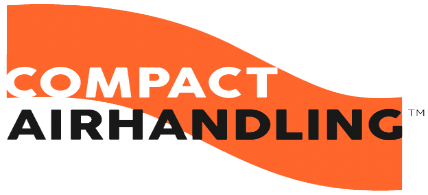 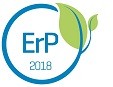 Product SpecificationsDimensions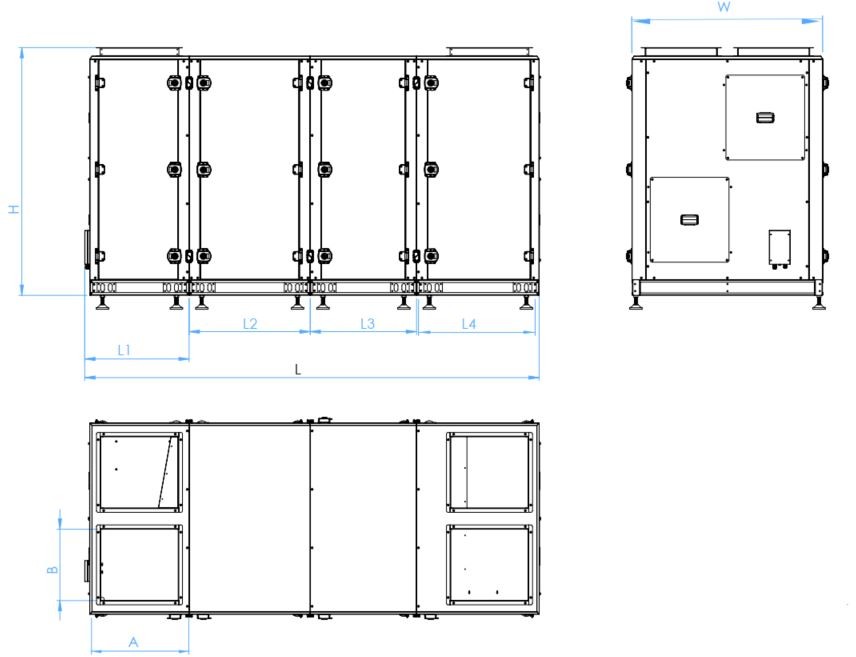 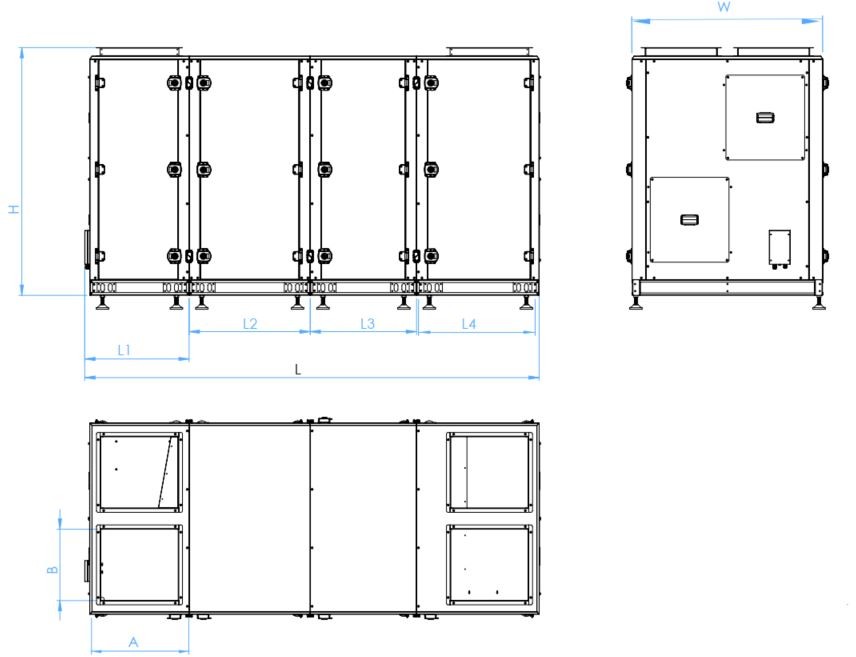 Performance DataHeat Recovery DataFilter DataFan DataProject DataProject DataProject DataProject DataCustomer CompanyOffer NumberProject NameOffer DateUnit Project CodeRTER090RTER090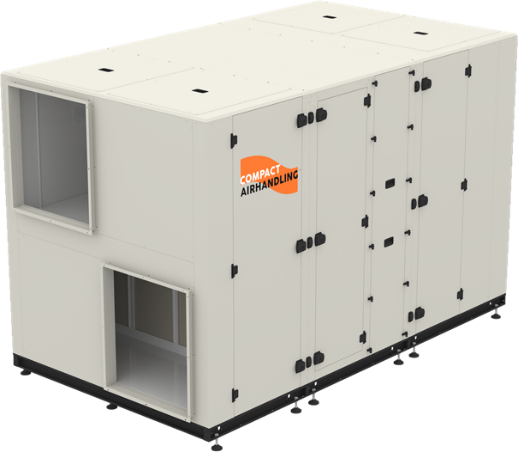 FOUR RTER-Rotor Type Heat Recovery Unit is used in restaurants, stores, historical buildings, offices where fresh air is needed. Designed to take charge of the air of fresh air. It works with indoor air conditioning devices. The exhaust air absorbed from the interior environment is transferred to the externalenvironment after the heat transfer with the fresh air thanks to the hygroscopic energy recovery rotor. With the automatic control system, it works 7 days 24 hours without any intervention in the most appropriate way.High efficiency rotor type heat exchanger Thermal efficiency up to 90%Moisture transfer efficiency up to 65% Optional CO2 or pressure sensorHigh efficiency EC Plug fans50 mm thick double-walled panel constructionRTER Modal:Top and side switcable duct connection RTER-A Modal: Side duct connectionProduct ModelRTER090Product TypeCommercial Type Heat RecoveryHeat Recovery TypeAluminum RotaryUnit CasingDouble wall - Inside: 0.8 mm galvanized sheetUnit isolation50 mm 70 kg/m3-RockwoolCasing Air Leakage0Unit Frame-Service DirectionBoth SidesVoltage / Frequency / Phase (V / Hz / Ph)380/50/3Operating conditions-20 ~ 46 ° C Temperature, 90% Max.RH Outdoor AirStandard Air Density (kg/m³)1.2LWHABL1L2L3L4W(kg)312813501716600530740780685890976Supply Air Flowm³/h7500Heat Recovery Efficiency%77.11External Static PressurePa250Heat Recovery CapacitykW38.98Return Air Flowm³/h7500Additional Heating CapacitykW0External Static PressurePa250Additional Cooling CapacitykWUnit Total Power / CurrentkW/A4.64/7.44Air Outlet Temperature°C20.42Supply Side Internal Pressure LossPa0Exhaust Side Internal Pressure LossPa0SFPint,totalW/m³/s1350.94Energy Efficiency Class-Heat Recovery TypeAluminum Rotary - Enthalpy RotorFin Pitch (mm)1.6WinterOutside AirReturn AirAir Inlet Flowm³/h75007500Air Inlet Temperature (DB / WB)°C5 / 325 / 14.04Air Inlet Relative Humidity%7228Air Outlet Temperature (DB / WB)°C20.42 / 10.849.60 / 7.06Air Outlet Relative Humidity%28.1170.36Heat Recovery Pressure DropPa225.47254.17Heat Recovery Efficiency (Dry / Wet)%77.11 / 17.87-Heat Recovery Capacity (Sensible / Latent)kW38.98 / 1.80-38.96 / -1.80Heat Recovery Capacity (Total)kW40.77-40.76Condensationkg/h0.000.00SummerOutside AirReturn AirAir Inlet Flowm³/h75007500Air Inlet Temperature (DB / WB)°C33 / 22.3822 / 13.89Air Inlet Relative Humidity%4040Air Outlet Temperature (DB / WB)°C24.57 / 19.0830.47 / 17.85Air Outlet Relative Humidity%59.9428.01Heat Recovery Pressure DropPa265.72249.88Heat Recovery Efficiency (Dry / Wet)%76.6502 / 17.12-Heat Recovery Capacity (Sensible / Latent)kW21.57 / 6.3921.59 / 6.39Heat Recovery Capacity (Total)kW27.9527.98Condensationkg/h0.000.00SA Filter 1SA Filter 2EA FilterEA Filtre 2Filter Class-F7M5Filter Class (ISO 16890)-ISO ePM1 50%ISO ePM10 50%Filter Initial Pressure DropPa176.54156.54Filter Final Pressure DropPa200170Filter Average Pressure DropPa188.27163.27Filter Surface Air Velocitym/s5.41115.41115.4111Outside AirReturn AirAir Flowm³/h75007500Fan Speedd/d1918.41907.44Nominal Fan Speedd/d20402040Fan PowerWatt2251.412294.51Operating Point CurrentA3.683.76Voltage / Frequency / PhaseV/Hz/Ph380 / 50 / 3380 / 50 / 3Fan LWALWA (In+Out)LWA63Hz125Hz250Hz500Hz1kHz2kHz4kHz8kHzSupply FanInletdBA88,2280,9668,6070,1079,8078,1074,4072,0072,3071,50Supply FanOutletdBA88,2287,2971,5071,7079,7083,9083,6079,1076,3073,20Return FanInletdBA88,1380,9668,6070,1079,8078,1074,4072,0072,3071,50Return FanOutletdBA88,1387,2971,5071,7079,7083,9083,6079,1076,3073,20Fan LPA@ 1 m@ 1 mLPA (In+Out)LPA63Hz125Hz250Hz500Hz1kHz2kHz4kHz8kHzSupply FanInletdBA80.2472.9860.6262.1271.8270.1266.4264.0264.3263.52Supply FanOutletdBA80.2479.3163.5263.7271.7275.9275.6271.1268.3265.22Return FanInletdBA80.2472.9860.6262.1271.8270.1266.4264.0264.3263.52Return FanOutletdBA80.2479.3163.5263.7271.7275.9275.6271.1268.3265.22